Jahresprogramm 2017Vereinsversammlung	27.1.2017Putztag	1.4.2017 oder 8.4.2017Vereinsanlass	Samstag im Mai (Besichtigung mit der Denkmalpflege)offene Gartentüren	18.6.20171. AugustfeierDrachenbauen für Kinder	16.9.2017Kirchenapero 	5.11. 2017Adventfenster	Dezember 2017Silvesterapero	30.12.2017Weitere Tätigkeiten 2017Gratulationsbesuche	Jubilare von Niederscherli ab 80 JahrenBeflaggen des Dorfes 	Schulfest, Freitag 30. Juni 2017		1. August 2017Weihnachtsbeleuchtung	Sterne beim Spycher montierenGespräche mit der Gemeinde;
Runder Tisch JuK, Polizei, Kirche, Schule;
Ortsverein Präsidentenzusammenkunft;
runder Tisch Asylunterkunft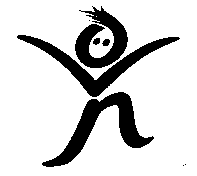 